2022 METAIS ĮGYVENDINTAS PROJEKTASProjekto pavadinimasTradicinis vasaros renginys vienija musProjekto tikslas: Išsaugant krašto savitumą organizuoti tradicinį vasaros renginį šaulių aikštėje, pakviesti bendruomenes siekiant gerinti bendradarbiavimą ir bendruomeniškumą, skirti renginį Lietuvos Respublikos Seimo paskelbtiems metams paminėti.Projekto uždaviniai: Siekiat įgyvendinti  išsikeltą projekto tikslą numatoma įvykdyti  šiuos  uždavinius: organizuoti tradicinį renginį liepos 2-ąją ji skiriant gyvūnų gerovės metams paminėti;paminėti migruojančių paukščių dieną organizuojant papildomą mažesnį renginį gegužės 14 dieną;išklausyti pranešimą tema „Gamta – visų namai“, pranešėjas biologas  D. Makavičius;pakviesti aplinkinių kaimų  bendruomenes palaikant bendradarbiavimą;sukviesti miestelio ir aplinkinių kaimų gyventojus ir jų šeimos narius, kitus dalyvius; pristatyti tradicinio renginio metu  vietos gamintojų pagamintą produkciją bei rankdarbius;pravesti  edukacines programas;pakviesti etnografinius meno kolektyvus; paklausyti vietos atlikėjus,  vaikų dienos centrą;atlikti viešuosius paslaugų pirkimus: garsinimo įrangos su apšvietimu nuomai, maisto tiekimui, vakaro atlikėjams;sudaryti sąlygas renginyje turiningai praleisti laiką, pravedant  sportinius žaidimus ir  varžybas, klausantis muzikos ir dainų atlikėjų, stiprinant bendradarbiavimą ir bendruomeniškumą;įtraukti jaunimą bei atlikti įvairius reikalingus darbus susiėjusius su renginio organizavimu,  svečių priėmimu, įtraukiant savanorius;viešinti apie gautą finansavimą naudojant logotipą.            Vykdant projektą į Pikelių miestelio tradicinį vasaros renginį, kuris įvyko liepos 2 dieną susirinko vietos ir aplinkinių kaimų gyventojai, atvažiavo šeimos nariai, kitų bendruomenių dalyviai, svečiai. Krapnojantis lietus, tarpais mažiau ar daugiau, norinčių praleisti laiką gamtoje ir pabūti bendrystėje, paklausyti muzikos, nebaugino. Visi dalyviai kartu sukūrė puikią nuotaiką.       Vykdytas projektas ir gautas finansavimas, reikšminga nauda bendruomenei, kuri  suteikė galimybę  organizuoti tradicinį renginį.       Sudarytos sąlygos renginyje turiningai praleisti laiką, pravedant sportines varžybas, klausantis atliekamų dainų, vaišinantis stiprinant bendradarbiavimą ir bendruomeniškumą. Projekto vykdymas paskata bendruomenės narių ryšiams palaikyti, pasidalinti gerąją patirtimi, kultūringai praleisti laiką, išgirsti naujos naudingos informacijos.    Paramą šventės organizavimui skyrė NMA, Mažeikių rajono savivaldybė, verslo įmonės, pavieniai asmenys. Dėkojame šventės rėmėjams, dalyviams. Iš NMA skirto finansavimo išnuomotos įgarsinimo įrangos ir apšvietimo, vakaro muzikos atlikėjo, kapelijos „Mingė“, svečių – kolektyvų maitinimo paslaugos. Iš Mažeikių savivaldybės lėšų apmokėta atlikėjams Sandrai ir Viktorui. Projekto finansavimas:                                         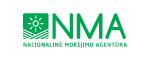 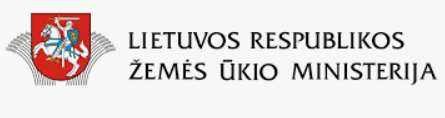 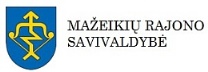 